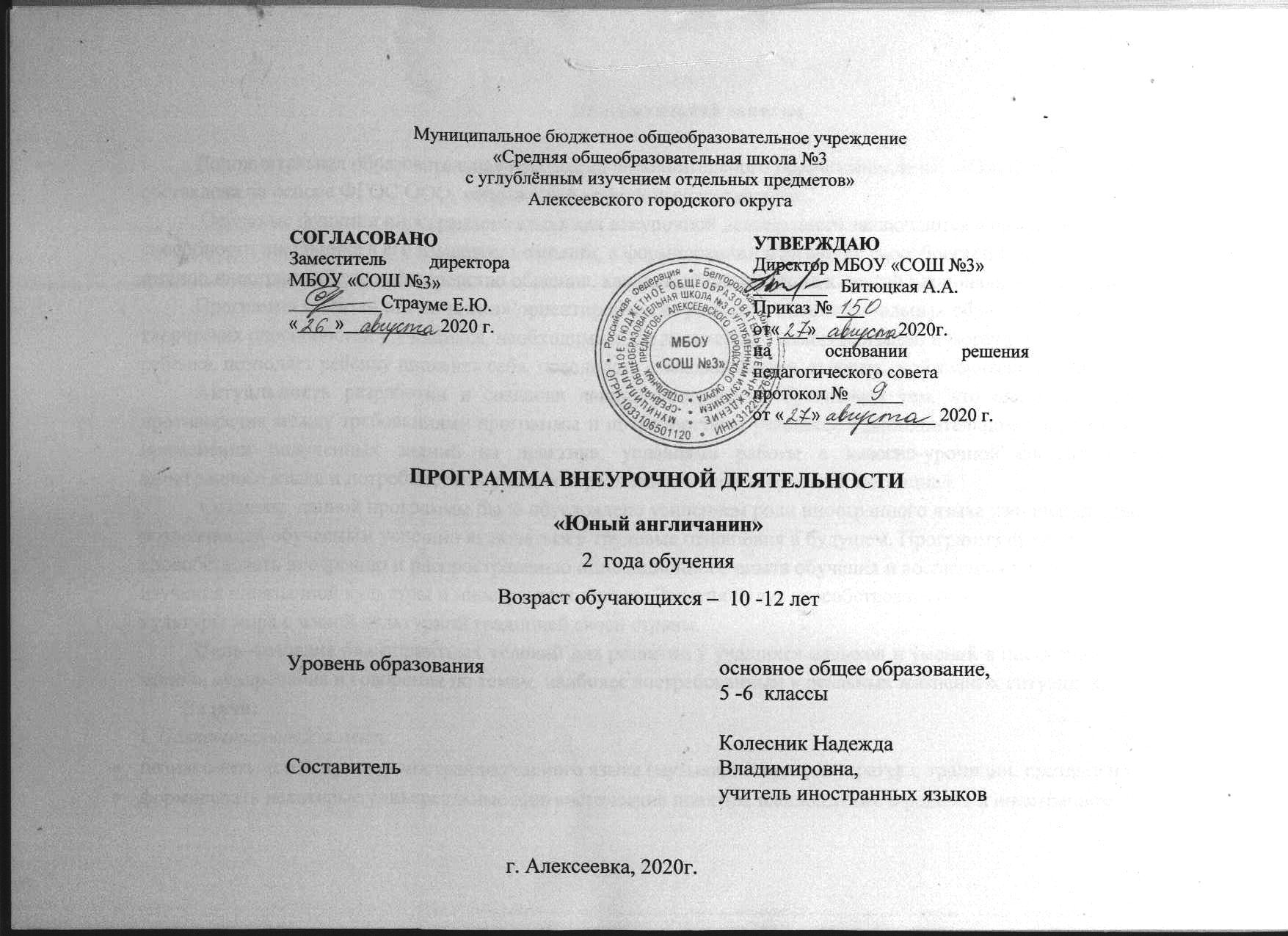 ОглавлениеПояснительная записка	Дополнительная образовательная программа дополнительного образования детей «Юный англичанин» составлена на основе ФГОС ООО, направление –общеинтеллектуальное.	 Основные функции иностранного языка как внеурочной деятельности заключаются в развитии общей речевой способности школьника в его языковом познании, в формировании и развитии способностей и желания использовать именно иностранный язык как средство общения, как способ приобщения к другой национальной культуре. Программа «Юный англичанин» ориентирована на развитие  интеллектуальных общеучебных умений, творческих способностей у учащихся, необходимых для дальнейшей самореализации и формирования личности ребенка, позволяет ребёнку проявить себя, преодолеть языковой барьер, выявить свой творческий потенциал. 	Актуальность разработки и создания данной программы обусловлена тем, что она позволяет устранить  противоречия между требованиями программы и потребностями учащихся в дополнительном языковом материале и применении полученных знаний на практике; условиями работы в классно-урочной системе преподавания иностранного языка и потребностями учащихся реализовать свой творческий потенциал.	 Создание  данной программы было обусловлено усилением роли иностранного языка как дисциплины, позволяющей обучаемым успешно включаться в трудовые отношения в будущем. Программа призвана способствовать внедрению и распространению инновационного опыта обучения и воспитания учащихся в области изучения иноязычной культуры и иностранных языков. Занятия будут способствовать осознанию многомерности культуры мира с живой культурной традицией своей страны.Цель–создание благоприятных условий для развитии у учащихся навыков и умений в письменной речи на базе чтения, аудирования и говорения по темам, наиболее востребованным в реальных жизненных ситуациях.     Задачи: I. Познавательный аспект.познакомить детей  культурой стран изучаемого языка (музыка, история, литература, традиции, праздники и т.д.);формировать некоторые универсальные лингвистические понятия, наблюдаемые в родном и иностранном языках;способствовать удовлетворению личных познавательных интересов.II. Развивающий аспект.развитить социальные и культурные навыки, формирование социокультурной стороны личности в процессе приобщения к духовным ценностям национальной и мировой культуры.формировать у детей готовность к общению на иностранном языке.III. Воспитательный аспект. способствовать воспитанию толерантности и уважения к другой культуре; приобщать к общечеловеческим ценностям; способствовать воспитанию личностных качеств (умение работать в сотрудничестве с другими; коммуникабельность, уважение к себе и другим, личная и взаимная ответственность); обеспечить связь школы с семьей через вовлечение родителей в процесс подготовки постановок.прививать навыки самостоятельной работы по дальнейшему овладению иностранным языком и культурой. Отбор тематики и проблематики общения на внеурочных занятиях осуществлён с учётом материала программы обязательного изучения английского языка, ориентирован на реальные интересы и потребности современных школьников с учетом их возраста, на усиление деятельного характера обучения в целом. Программа позволяет интегрировать знания, полученные в процессе обучения английскому языку, с воспитанием личности младшего школьника и развитием его творческого потенциала.Курс внеурочной деятельности «Английский с удовольствием»  разбит на два этапа, которые позволяют увеличить воспитательную и информативную  ценность обучения иностранному языку.Возраст детей, участвующих в реализации данной программы 10-12 лет (5-6 классы).Программа реализуется за 2 года:1-й год обучения 1 раз в неделю по 1 часу (45 мин) (всего 35 часов)2-й год обучения 1 раз в неделю по 1 часу (45 мин) (всего 35 часов)Структура курсаКомпоненты:Социокультурный компонент,Национально-краеведческий компонент,Межкультурный компонент.Методы внеурочной деятельности: коммуникативный, наглядный, проектный.Формы внеурочной деятельности: Групповые занятия под руководством учителя Работа в парах.Индивидуальные консультации.Самостоятельная работа.Каждое занятие состоит из двух частей – теоретической и практической. Теоретическую часть педагог планирует с учётом возрастных, психологических и индивидуальных особенностей обучающихся.Занятия могут проводиться  как со всей группой, так и по звеньям, подгруппам, индивидуально.Виды деятельности:речевые и фонетические разминки;чтение;прослушивание песен и стихов;проектная деятельность;диалоги;монологи;выполнение  упражнений на релаксацию, концентрацию внимания, развитие воображения.Эффективность и результативность данной внеурочной деятельности зависит от соблюдения следующих условий:добровольность участия и желание проявить себя, сочетание индивидуальной, групповой и коллективной деятельности;сочетание инициативы детей с направляющей ролью учителя; занимательность и новизна содержания, форм и методов работы; эстетичность всех проводимых мероприятий; четкая организация и тщательная подготовка всех запланированных мероприятий; гласность, открытость, привлечение детей с разными способностями и уровнем овладения иностранным языком.Результаты изучения учебного предмета.К числу планируемых результатов освоения основной образовательной программы отнесены:личностные результаты – общие представления о мире, как о многоязычном и поликультурном сообществе, осознания языка, в том числе иностранного, как основного средства общения между людьми, знакомство с миром зарубежных сверстников с использованием средств изучаемого иностранного языка;метапредметные результаты – развитие умения взаимодействовать с окружающими при выполнении разных ролей в пределах речевых потребностей и возможностей, развитие коммуникативных способностей школьника, умения выбирать адекватные языковые и речевые средства для успешного решения коммуникативной задачи, расширение общего лингвистического кругозора младших школьников, развитие познавательной, эмоциональной и волевой сфер школьника;предметные результаты – овладение представлениями о нормах иностранного языка (фонетических, лексических).Планируемые результаты освоения обучающимися программы внеурочной деятельности:В результате данной программы школьники должны:знать/понимать:наизусть рифмованные произведения детского фольклора (доступные по содержанию и форме);информацию о реалиях страны изучаемого языка, родной страны.уметь:аудирование:понимать на слух речь учителя, одноклассников, основное содержание облегченных текстов с опорой на зрительную наглядность;говорение:участвовать в этикетном диалоге кратко рассказывать о себе, своей семье, друге, любимом виде спорта и т.д. использовать приобретенные знания и коммуникативные умения в практической деятельности и повседневной жизни;преодоления психологических барьеров в использовании английского языка как средства общения;ознакомления с детским зарубежным и региональным фольклором, доступными образцами художественной литературы на английском языке, более глубокого осознания некоторых особенностей изучаемого языка.Воспитательные результаты внеурочной деятельности:Первый уровень результатов – приобретение социальных знаний о ситуации межличностного взаимоотношения, освоение способов поведения в различных ситуациях.Второй уровень результатов – получение школьниками опыта переживания и позитивного отношения к базовым ценностям общества (человек, семья, родина, природа, мир, знания, труд, культура).  Третий уровень результатов – получение школьниками опыта самостоятельного общественного действия (умение представить зрителям собственные проекты, спектакли, постановки), в том числе и в открытой общественной среде.Формы контроля и подведения итогов реализации дополнительной образовательной программыФронтальная и индивидуальная проверка выполненной работы.Индивидуальные работы по основным формам письменной коммуникации (письмо, написание открытки и т. д.).Проектная деятельность.Устные выступления по подготовленным эссе. Презентация своей работы.Учебный план:Учебно-тематичекий план:1-й год обучения2-й год обученияСодержание деятельности 1-й год обучения2-й год обученияМетодическое обеспечение:Для реализации целей и задач курса учащимся предлагается освоить материал в учебно-методических комплектах издательства ExpressPublishing: ReadingandWritingTargets (1, 2), SuccessfulWriting (Intermediate, Upper-Intermediate).Каждая тема раздела включает в себя лексико-тематический блок, служащий содержательной основой для развития умений в письменной речи. В связи с этим работа с тематическим разделом предполагает как изучение теоретического материала, так и закрепление полученных знаний с помощью тщательно подобранных упражнений.Освоение программы проходит при сочетании традиционных форм и методов работы с проектной и исследовательской деятельностью, а именно: метод убеждения, словесные методы, метод показа, метод упражнения, метод состязательности, опрос учащихся, работа с родителями. Список литературы.Evans Virginia, Dooley Jenny. Reading and Writing Targets 1. Комплексное учебное пособие для развития умений в письменной речи (Student’sbook, Teacher’sbook). Berkshire, Newbury: Express Publishing, 2012.Evans Virginia, Dooley Jenny. Reading and Writing Targets 2. Комплексное учебное пособие для развития умений в письменной речи (Student’sbook, Teacher’sbook). Berkshire, Newbury: Express Publishing, 2012.Evans Virginia. Successful Writing Intermediate. Комплексное учебное пособие для развития умений в письменной речи (Student’sbook, Teacher’sbook, ClassAudioCD). Berkshire, Newbury: Express Publishing, 2013. Evans Virginia. Successful Writing Upper-Intermediate. Комплексное учебное пособие для развития умений в письменной речи (Student’sbook, Teacher’sbook, ClassAudioCD).Григорьев Д.В. Внеурочная деятельность школьников. Методический конструктор: пособие для учителя. Д.В. Григорьев, П.В. Степанов. – М.: Просвещение, 2012.Данилюк А.Я., Кондаков А.М., Тишков В.А. Концепция духовно-нравственного развития и воспитания личности гражданина России. – М.: Просвещение, 2014.Поливанова К.А. Проектная деятельность школьников: Пособие для учителя. – М.: Просвещение, 2014.Фундаментальное ядро содержания общего обраования. Под ред. В.В. Козлова, А.М. Кондакова. – М.: Просвещение, 2015.Рабочая программа по курсу «Искусство письма»Авторы программы:Бордовских О.С., Шитикова О.А.Пояснительная записка                                                                       3                                                              Учебный план                                                                                      8Учебно-тематический план                                                                 9Содержание деятельности                                                                 14Методическое обеспечение                                                               22Список литературы                                                                            23№ п/пРазделы программыКол-во часов1-й год обучения1Семья. 32Знаменитые люди. 43Спорт. 44Распорядок дня. 35Животные. 36Еда. Приготовление пищи. 47Погода. 38Фильмы 49Полезные советы для путешественников.310Каникулы. 311Планы на каникулы. 1Всего часов352-й год обучения1Дружба. Новые знакомства.42Повседневная жизнь.43Дома вдали от дома.44Отпуск.55«Выгодная покупка!»46Правила и запреты.47Каждая картинка – это рассказ!58Незабываемая история.29Особенности национального праздника.3Всего часов35№Наименование раздела, темыВсегоВ том числеВ том числе№Наименование раздела, темыВсегоТеорияПрактикаСемья.31,51,51.1Семейные узы10,50,51.2Мои родные10,50,51.3Моя семья10,50,5     2.Знаменитые люди. 4222.1Молодые и успешные10,50,52.2Селебрити.10,50,52.3Звезды спорта.10,50,52.4Мой любимый актер10,50,5    3. Спорт. 4223.1Виды спорта10,50,53.2Спорт  и школа10,50,53.3Мои спортивные достижения10,50,53.4Здоровым быть модно10,50,5    4.Распорядок дня. 31,51,54.1Мой день10,50,54.2Мой день10,50,54.3Домашние обязанности10,50,5   5.Животные.4225.1Название животных и птиц10,50,55.2Домашние животные10,50,55.3Дикие животные10,50,55.4Животные.10,50,5    6.Еда. Приготовление пищи. 4226.1Продукты и блюда английской кухни.10,50,56.2Что мы едим. Время приёма пищи.10,50,56.3Что мы пьём. Поведение и общение за столом.10,50,56.4Любимое блюдо10,50,5   7.Погода. 31,51,57.1Погода в России10,50,57.2    Любимое время года10,50,57.3Составляем прогноз погоды10,50,58.Фильмы4228.1Фильмы.10,50,58.2Категории фильмов10,50,58.3Фильмы для детей10,50,58.4Мой любимый фильм/мультфильм10,50,59Полезные советы для путешественников.31,51,59.1Путешествия10,50,59.2Виды транспорта10,50,59.3Полезные советы для путешественников.10,50,510Каникулы. 31,51,510.1Каникулы10,50,510.2Лучший уикенд10,50,510.3Летние каникулы10,50,511.Планы на каникулы. 10,50,5Всего3517,517,5№Наименование раздела, темыВсегоВ том числеВ том числе№Наименование раздела, темыВсеготеорияПрактика1Дружба. Новые знакомства.4221.1Дружба 10,50,51.2Как завести новых друзей10,50,51.3Мой лучший друг10,50,51.4Идеальный друг10,50,52Повседневная жизнь4222.1Распорядок дня10,50,52.2Домашние обязанности10,50,52.3Мои выходные10,50,52.4Повседневная жизнь моей семьи10,50,53Дом 4223.1Виды домов10,50,53.2Дом или квартира?10,50,53.3Моя комната10,50,53.4Дом моей мечты10,50,54Отпуск 4224.1Каникулы10,50,54.2Лучший уикенд10,50,54.3Летние каникулы10,50,54.4Планы на каникулы. 10,50,55«Выгодная покупка»4225.1Покупки 10,50,55.2Покупки10,50,55.3Магазины 10,50,55.4Объявления 10,50,56Правила и запреты4226.1Правила поведения в школе10,50,56.2Правила поведения в общественных местах10,50,56.3Правила поведения в транспорте10,50,56.4Правила дорожного движения10,50,57Каждая картинка-это рассказ!52,52,57.1Описание картинки по теме : «Моя семья»10,50,57.2Описание картинки по теме : «Спорт»10,50,57.3Описание картинки по теме : «Распорядок дня»10,50,57.4Описание картинки по теме : «Пикник»10,50,57.5Описание картинки по теме : «Каникулы»10,50,58Незабываемая история2118.1Личная история10,50,58.2Личная история10,50,59Особенности национального праздника.31,51,59.1Праздники России10,50,59.2Праздники моей семьи10,50,59.3Мой любимый праздник10,50,5Всего3517,517,5Тематика разделовЛексикаи грамматикаВиды речевой деятельностиОжидаемые результатыСемьяЛексика: семья, профессия, описание внешности; числительные.Грамматика: употребление глагола tobe, havegot (PresentSimple); личные и притяжательные  местоимения; родительный падеж; аббревиатуры; союз and.Чтение с вычленением определенной информации.Говорение: монологическая речь (описание человека).Письменная речь: небольшое описательное сочинение неофициального стиля.Проект о своей семье.Знаменитые люди.Лексика: профессии, страны и национальности, виды деятельности, описание характера.Грамматика: употребление глагола tobe, havegot (PresentSimple), употребление модального глагола can; союзы and и but.Ознакомительное и просмотровое чтение.
Говорение: монологическое высказывание.Письменная речь: статья для журнала об известном человеке.Статья  для журнала об известном человеке.Спорт.Лексика: спорт и спортивное снаряжение.Грамматика: структура  thereis/thereare, предлоги места, правила английской пунктуации.Ознакомительное и просмотровое чтение, поисковое чтение. 
Говорение: групповое обсуждение с использованием наглядного материала.Письменная речь: написание брошюры – рекламы неофициального или полуофициального стиля.Рекламное объявление для спортивного центра.Распорядок дняЛексика: режим дня/виды деятельности; свободное время; умение сказать, который час.Грамматика: употребление времени thePresentSimpletense.Поисковое чтение.Говорение: монологическое высказывание с обоснованием.Письменная речь: тренировочное эссе о режиме одного выходного дня моей семьи.Проект. Животные.Лексика: названия животных и домашних питомцев.Грамматика: сравнительная и превосходная степени прилагательных, слова-связки для перечисления и противопоставления.Поисковое и изучающее чтение. Говорение:аргументированное монологическое высказывание. Письменная речь: сочинение – эссе с элементами «за» и «против».Письменное высказывание.Еда. Приготовление пищи.Лексика: еда, способы приготовления пищи.Грамматика: множественное число имени существительного; неисчисляемые существительные; употребление конструкции howmuch/howmany в вопросительном предложении; повелительное наклонение; some/any.Ознакомительное и просмотровое чтение.
Говорение: групповая дискуссия с использованием наглядного материала. Письменная речь: описание одного из любимых блюд.Описание своего любимого блюда и способа его приготовления.Погода.Лексика: погодные и сезонные явления, деятельность в зависимости от погодных сезонных условий.Грамматика: употребление времени thePresentSimpletense, употребление наречий частотности.Просмотровое и поисковое чтение. Говорение: составление рассказа-описания.Письменная речь: описание любимого времени года по плану.Описание любимого времени года.Фильмы.Лексика: терминология для описания фильмов и драматических произведений; лексика для выражения мнения и отношения.Грамматика: прилагательные с окончанием на –ing; слова-связки, используемые для перечисления, противопоставления и выражения причины.Поисковое и изучающее чтение. Говорение: монологическое высказывание с элементами описания и выражения своего отношения. Письменная речь: отзыв о фильме.Проект Полезные советы для путешественниковЛексика: путешествия, подготовка к поездке.Грамматика: модальные глаголы, повелительное наклонение, придаточные цели/причины.Ознакомительное и просмотровое чтение, поисковое чтение.
Говорение: краткие сообщения в рамках социокультурной сферы.
Письменная речь: письмо неофициального стиля другу с целью дать совет.Письмо другу, содержащее совет Каникулы.Лексика: виды отдыха, лексика для описания отдыха.Грамматика: употребление времени thePresentContinuoustense, возвратные местоимения.Поисковое чтение. Говорение: диалогические высказывания о проведении каникул.Письменная речь: написание открытки по образцу.Описание каникул в открытке другу Планы на каникулы. Лексика: каникулы, туризм, туристические достопримечательности.Грамматика: begoingto;выражение формы будущего действия; употребление инфинитива с частицей to.Ознакомительное и просмотровое чтение. 
Говорение: монологическая речь с элементами комментирования и интерпретирования. Письменная речь: письмо неофициального стиля другу с рассказом о предстоящей поездке.Письмо другу о своих планах и намерениях в связи с предстоящей поездкой Тематика разделовЛексикаи грамматикаВиды речевой деятельностиОжидаемые результатыДружба. Новые знакомства.Лексика: семья, спорт, страны и национальности, школьные предметы.Грамматика: множественное число имени существительного, прилагательные-определения.Ознакомительное и просмотровое чтение. 
Говорение: монологическое высказывание с обоснованием.Письменная речь: личное письмо другу по переписке.Личное письмо другу Повседневная жизнь.Лексика: распорядок дня. Предпочтения и интересы.Грамматика: употребление времени thePresentSimpletense, предлоги времени в устойчивых словосочетаниях (attheweekend, inthemorning), наречия.Поисковое и ознакомительное чтение. 
Говорение: диалогическая речь,выражение мнений, дискуссия.Письменная речь: статья для журнала с описанием распорядка дня.Проект Дом Лексика: типы домов, обстановка.Грамматика: структура  thereis/thereare, предлоги места.Ознакомительное и поисковое чтение. Говорение: монологическая речь с выражением мнения.Письменная речь: объявление –  описание летнего домика.Объявление с целью снять дом на каникулы Отпуск.Лексика: летний отдых.Грамматика:  употребление времени thePresentContinuoustense, предлоги места.Поисковое и ознакомительное чтение. 
Говорение: диалогическая речь с использованием речевых клише.Письменная речь: личное письмо другу с места отдыха в данный момент.Письмо к другу с описанием проведения каникул «Выгодная покупка».Лексика: сделка, покупки, качественные и относительные прилагательные.Грамматика: порядок прилагательных и наречий в предложении.Поисковое чтение. Говорение: диалогическая аргументированная речь.Письменная речь: дружеское письмо для получения дополнительной информации.Неофициальное письмо с целью запросить/ предоставить необходимую информацию.Правила и запреты.Лексика: транспорт,  дорожные знаки.Грамматика: условные предложения (1 тип); модальность: вежливая просьба, обязанность, долженствование.Ознакомительное и поисковое чтение.Говорение: диалогическая речь на основе правил дорожного движения.Правила дорожного движенияКаждая картинка – это рассказ!Лексика: погода, прилагательные для характеристики чувств.Грамматика: суффиксы прилагательных -y, -ful, -able, -less, -ic, -al, -ical; употребление времен thePastSimpletense и thePastContinuoustense; словообразование прилагательных от существительных.Ознакомительное и поисковое чтение. Говорение: монологическая речь с выражением предположения (опора на картинки).Письменная речь: сочинение-рассказ (сюжет, начало и конец рассказа).Начало и заключение истории с опорой на картинки Незабываемая история.Лексика: погода и атмосферные явления.Грамматика: употребление времен Pasttenses.Ознакомительное чтение.  Говорение: монологическое сообщение с последовательным изложением фактов.Письменная речь: рассказ от третьего лица.Рассказ Особенности национального праздника.Лексика: торжества и праздники;  словосочетания (прилагательное + существительное).Грамматика: порядок слов в предложении.Просмотровое и поисковое чтение.Говорение: монологическая речь с выражениями согласия и несогласия.Письменная речь: сочинение – эссе с описанием торжества/праздника.Проект№Наименование раздела, темыВсегоВ том числеВ том числеДатапроведенияДатапроведения№Наименование раздела, темыВсегоТеория Практика5г/5а5б/5вСемья.31,51,51.1Семейные узы10,50,503.0904.091.2Мои родные10,50,510.0911.091.3Моя семья10,50,517.0918.09     2.Знаменитые люди. 4222.1Молодые и успешные10,50,524.0925.092.2Селебрити.10,50,501.1002.102.3Звезды спорта.10,50,508.1009.102.4Мой любимый актер10,50,515.1016.10    3. Спорт. 4223.1Виды спорта10,50,522.1023.103.2Спорт  и школа10,50,505.1106.113.3Мои спортивные достижения10,50,512.1113.113.4Здоровым быть модно10,50,519.1120.11    4.Распорядок дня. 31,51,54.1Мой день10,50,529.1127.114.2Мой день10,50,503.1204.124.3Домашние обязанности10,50,510.1211.12   5.Животные.4225.1Название животных и птиц10,50,517.1218.125.2Домашние животные10,50,524.1225.125.3Дикие животные10,50,514.0115.015.4Животные.10,50,521.0122.01    6.Еда. Приготовление пищи. 4226.1Продукты и блюда английской кухни.10,50,528.0129.016.2Что мы едим. Время приёма пищи.10,50,504.0205.026.3Что мы пьём. Поведение и общение за столом.10,50,511.0212.026.4Любимое блюдо10,50,518.0219.02   7.Погода. 31,51,57.1Погода в России10,50,525.0226.027.2    Любимое время года10,50,504.0305.037.3Составляем прогноз погоды10,50,511.0312.038.Фильмы4228.1Фильмы.10,50,518.0319.038.2Категории фильмов10,50,501.0402.048.3Фильмы для детей10,50,508.0409.048.4Мой любимый фильм/мультфильм10,50,515.0416.049Полезные советы для путешественников.31,51,59.1Путешествия10,50,522.0423.049.2Виды транспорта10,50,529.0430.049.3Полезные советы для путешественников.10,50,506.0507.0510Каникулы. 31,51,510.1Каникулы10,50,513.0514.0510.2Лучший уикенд10,50,520.0521.0510.3Летние каникулы10,50,520.0521.0511.Планы на каникулы. 10,50,5Всего3517,517,5